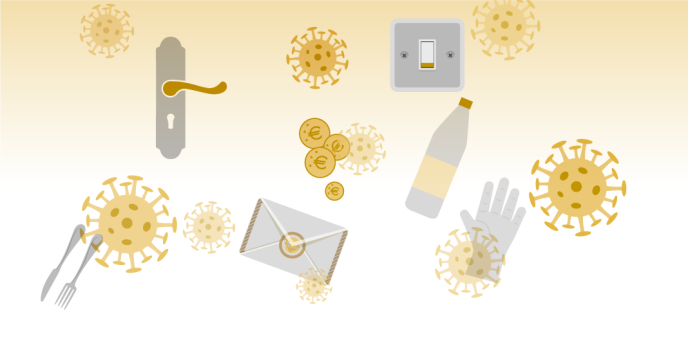 Coronavirus :combien de temps reste-t-il infectieux sur des surfaces ?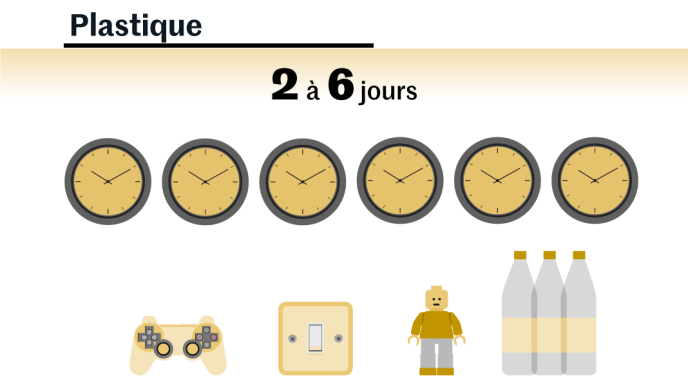 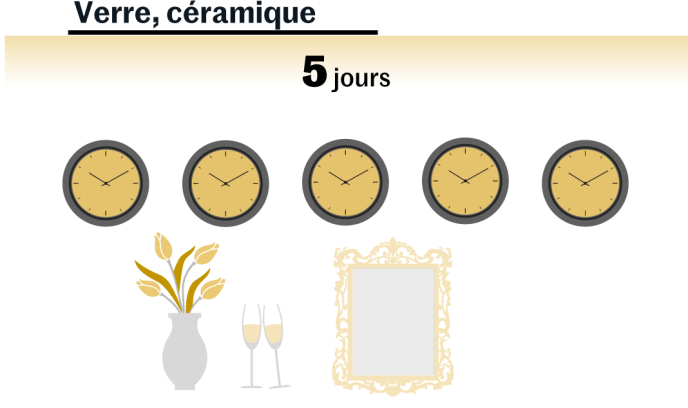 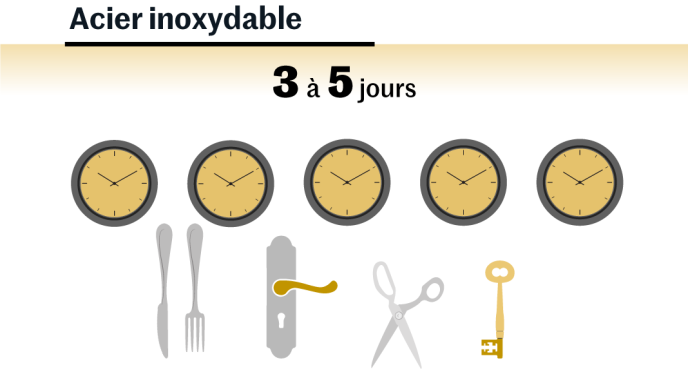 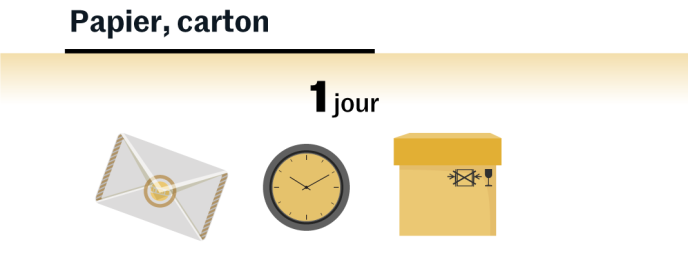 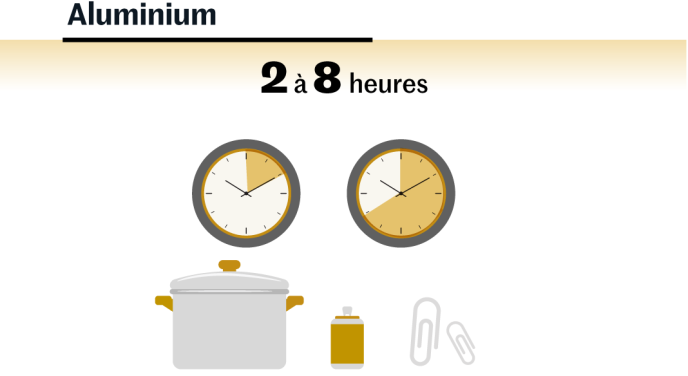 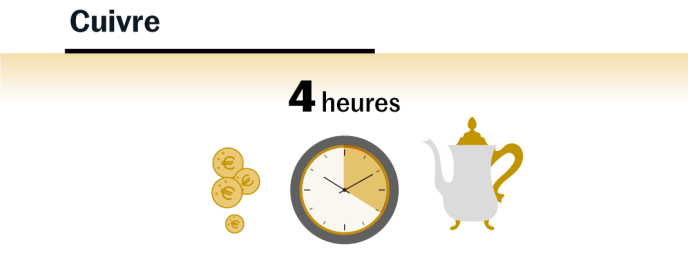 